А Д М И Н И С Т Р А Ц И ЯКРАСНООКТЯБРЬСКОГО  СЕЛЬСКОГО  ПОСЕЛЕНИЯСРЕДНЕАХТУБИНСКОГО  РАЙОНА   ВОЛГОГРАДСКОЙ  ОБЛАСТИП О С Т А Н О В Л Е Н И Е От 22.12.2017г.                           № 59 Об утверждении муниципальной программы «Формирование современной городской среды  Краснооктябрьского сельского поселения Среднеахтубинского муниципального района Волгоградской области на 2018-2022 годы»В соответствии с постановлением Правительства РФ от 10.02.2017         № 169 «Об утверждении Правил предоставления и распределения субсидий из федерального бюджета бюджетам субъектов Российской Федерации на поддержку государственных программ субъектов Российской Федерации и муниципальных программ формирования современной городской среды», постановлением Администрации Волгоградской области от 14.03.2017 № 132-п «О внесении изменений в постановление Администрации Волгоградской области от 20 февраля . № 56-п «Об утверждении государственной программы Волгоградской области «Создание условий для обеспечения качественными услугами жилищно-коммунального хозяйства жителей Волгоградской области» на 2016- 2020 годы», администрация  Краснооктябрьского сельского поселения Среднеахтубинского муниципального района Волгоградской области  п о с т а н о в л я е т:Утвердить прилагаемую муниципальную программу «Формирование современной городской среды  Краснооктябрьского сельского поселения Среднеахтубинского муниципального района Волгоградской области на 2018-2022 годы».Настоящее постановление вступает в силу с момента подписания и подлежит официальному опубликованию.Глава  Краснооктябрьского сельского поселения					 А.С.Сапрыкин                               УТВЕРЖДЕНАпостановлением администрации  Краснооктябрьского сельского поселения Среднеахтубинского муниципального района Волгоградской областиот ____________№ ______    Муниципальная программа«Формирование современной городской среды  Краснооктябрьского сельского поселения Среднеахтубинского муниципального Волгоградской области на 2018-2022 годы»Паспорт муниципальной программы «Формирование современной городской среды  Краснооктябрьского сельского поселения Среднеахтубинского муниципального района Волгоградской области на 2018-2022 годы»1. Характеристика проблемной сферы благоустройства в  Краснооктябрьском сельском поселении Волгоградской областиОсновным стратегическим направлением деятельности администрации  Краснооктябрьского сельского поселения является обеспечение устойчивого развития территории  Краснооктябрьского сельского поселения, которое предполагает совершенствование сельского поселения путем создания современной и эстетичной территории жизнедеятельности, с развитой инфраструктурой: модернизация и развитие городской инженерной инфраструктуры, обеспечение безопасности жизнедеятельности населения, формирование здоровой среды обитания, снижение рисков гибели и травматизма граждан от неестественных причин, обеспечение доступности среды для маломобильных групп населения. Уровень благоустройства определяет комфортность проживания граждан и является одной из проблем, требующих каждодневного внимания и эффективного решения, которое включает в себя комплекс мероприятий по инженерной подготовке и обеспечению безопасности, озеленению, устройству покрытий, освещению, размещению малых архитектурных форм и объектов монументального искусства.  Территория  Краснооктябрьского сельского поселения составляет  180га, численность населения по состоянию на 01.01.2017 –  1516 человек. Важнейшей задачей органов местного самоуправления  Краснооктябрьского сельского поселения является формирование и обеспечение среды, комфортной и благоприятной для проживания населения, в том числе благоустройство и надлежащее содержание общественных территорий, выполнение требований Градостроительного кодекса Российской Федерации по устойчивому развитию городских территорий, обеспечивающих при осуществлении градостроительной деятельности безопасные и благоприятные условия жизнедеятельности человека. Комплексный подход позволяет наиболее полно и в то же время детально охватить весь объем проблем, решение которых может обеспечить комфортные условия проживания всего населения. К этим условиям относятся чистые улицы, благоустроенные районы, дворы и дома, зеленые насаждения, необходимый уровень освещенности в темное время суток. Учитывая сложность проблем и необходимость выработки комплексного и системного решения, обеспечивающего кардинальное улучшение качества жизни населения, представляется наиболее эффективным решать существующие проблемы в рамках программы.Для здорового образа жизни и физического развития детей, их занятости установка детских игровых площадок является необходимым аспектом благоустройства территорий.Программа позволит благоустроить облик сельского поселения, создать условия для комфортного и безопасного проживания и отдыха жителей  Краснооктябрьского сельского поселения.Показатели, характеризующие проблемную сферу.2. Цели, задачи, и индикаторы ПрограммыОсновными целями Программы являются:1. повышение уровня внешнего благоустройства территорий;2. создание комфортных и безопасных условий проживания граждан;3. организация искусственного освещения детской и спортивно-оздоровительной площадок;4. создание условий для массового отдыха жителей сельского поселения и организация обустройства мест массового пребывания населения;5.совершенствование архитектурно - художественного облика городского округа, размещение и содержание малых архитектурных форм.Основными задачами Программы являются: повышение уровня благоустройства территорий  общего пользования (парков, скверов, площадей и др.);повышение уровня вовлеченности заинтересованных граждан, организаций в реализацию мероприятий по благоустройству территории  сельского поселения;Перечень целевых показателей (индикаторов) Программы представлен в приложении 1 к муниципальной Программе.3. Этапы и сроки реализации ПрограммыПрограмма реализуется в 2018 – 2022 годы, по этапам:первый этап -2018 год;второй этап – 2019 год;третий этап – 2020 год;четвертый этап – 2021 год;пятый этап – 2022 год.4. Механизмы реализации Программы1. Объем средств, полученных в 2018-2022 годы в качестве субсидии из федерального бюджета, распределяется следующим образом:не менее двух третьих объема средств подлежит направлению на софинансирование мероприятий по благоустройству дворовых территорий;одна третья объема средств подлежит направлению на софинансирование иных мероприятий по благоустройству, предусмотренных Программой на 2018-2022 годы, в том числе на общественные территории, подлежащие благоустройству в 2018-2022 годы, в том числе с включением не менее одной общественной территории, отобранной с учетом результатов общественного обсуждения, а также на иные определенные органом местного самоуправления мероприятия по благоустройству, подлежащие реализации в 2018-2022 годы.2. Минимальный перечень видов работ по благоустройству территории (далее – минимальный перечень работ по благоустройству): 2.1. установка ограждений;2.2. обеспечение освещения территорий;2.3. устройство покрытия территорий;2.4. оборудование детских игровых и (или) спортивно-оздоровительных площадок.3. Перечень дополнительных видов работ по благоустройству дворовых территорий (далее - дополнительный перечень работ по благоустройству):3.1. устройство дорожек; 3.2. озеленение территорий;3.3. иные виды работ.4. Благоустройство территории парка выполняется с учетом Федерального закона от 24.11.1995 № 181-ФЗ «О социальной защите инвалидов в Российской Федерации».5. Завершить реализацию Программы  до 31.12.2022 года.5. Перечень мероприятий программыОсновным мероприятием Программы является реализация приоритетного проекта  "Формирование комфортной городской среды",  которое включает в себя следующие мероприятия:благоустройство территории парка  сельского поселения.Перечень мероприятий программы представлен в приложении 2 к муниципальной программе.6. Ресурсное обеспечение программыОбщий объем финансирования Программы на 2018 - 2022 годы составит  - тыс. рублей, в том числе из средств федерального бюджета тыс. рублей, областного бюджета  тыс. рублей,бюджет  поселения  – 50 тыс.  рублей.7.Организация управления Программой и контроль за ходом ее реализацииОрганизацию управления Программой осуществляет администрации  Краснооктябрьского сельского поселения, который также осуществляет контроль:за целевым и эффективным использованием ее исполнителями средств, выделенных из федерального, областного и бюджета  поселения, предоставленных для выполнения Программы;за количеством и качеством поставляемых товаров и (или) предоставляемых услуг в соответствии с договорами о закупке товаров, выполнении работ и (или) оказании услуг, необходимых для реализации Программы, заключенными с ее исполнителями;за достижением целей и задач.8. Оценка ожидаемой эффективности  от реализации программыВ рамках реализации Программы планируется благоустройство территорий общего пользования  Краснооктябрьского сельского поселения, что позволит благоустроить территорию поселения, создать условия для комфортного и безопасного проживания и отдыха жителей села. При этом количество и доля территорий общего пользования (парки, скверы, площади и др.) увеличиваются, тем самым сокращается общая потребность в благоустройстве территорий общего пользования (парки, скверы, площади и др.)В ходе выполнения Программы целевыми показателями достижения целей  и решения задач определены:количество благоустроенных территорий общего пользования;количество обустроенных мест массового отдыха населения (городских парков);доля благоустроенных общественных территорий от общего количества общественных территорий.Реализация Программы позволит выполнить:благоустройство территории парка, детской и спортивно-оздоровительной площадок, сделать их современным и комфортными.Оценка результативности реализации программы будет осуществляться исходя из фактического объема выполненных работ обустройству мест массового отдыха населения (городских парков), благоустройству общественных территорий.9. Технико-экономическое обоснование ПрограммыОбщий объем финансирования средств Программы на 2018 – 2022  годы составит  - 50тыс. рублей.Для улучшения качества жизни населения сельского поселения необходимо обеспечить реализацию данной Программы. Благоустройство территории сельского поселения позволит повысить уровень благоустройства парка.10. Перечень имущества, создаваемого (приобретаемого) в ходереализации программы. Сведения о правах на имущество,создаваемое (приобретаемое) в ходе реализации программыПеречень имущества, создаваемого (приобретаемого) в ходе реализации программы, определяется на основании проектной документации в рамках реализации программы. Право собственности на имущество (объекты) определяется в соответствии с действующим законодательством Российской Федерации на основании заключенных договоров.Приложение № 1к муниципальной программе«Формирование современнойгородской среды  Краснооктябрьскогосельского поселения Среднеахтубинского районаВолгоградской области на 2018-2022 годы» Переченьцелевых показателей (индикаторов) программы «Формирование современной городской среды  Краснооктябрьского сельского поселения Волгоградской области на 2017 год»Приложение № 2 «Формирование современнойгородской среды  Краснооктябрьскогосельского поселения Среднеахтубинского районаВолгоградской области на 2018-2022 годы» ПЕРЕЧЕНЬОсновных мероприятий муниципальной программы «Формирование современной городской среды  Краснооктябрьского сельского поселения на 2018-2022 годы»Приложение  № 3к муниципальной программе«Формирование современнойгородской среды  Краснооктябрьскогосельского поселения Среднеахтубинского районаВолгоградской области на 2018-2022 годы»Перечень территорий общего пользования  Краснооктябрьского сельского поселения, включенных в Программу на 2018-2022 год«Приложение № 4к муниципальной программе«Формирование современнойгородской среды  Краснооктябрьскогосельского поселения Среднеахтубинского районаВолгоградской области на 2018-2022 годы»Перечень малых архитектурных форм для благоустройства дворовых территорий (по дополнительному перечню работ по благоустройству) Наименование программы-Муниципальная программа «Формирование современной городской среды  Краснооктябрьского сельского поселения Среднеахтубинского муниципального района Волгоградской области на 2018-2022 годы»  (далее по тексту – Программа)Основание для разработки ПрограммыПостановление Правительства РФ от 10.02.2017         № 169 «Об утверждении Правил предоставления и распределения субсидий из федерального бюджета бюджетам субъектов Российской Федерации на поддержку государственных программ субъектов Российской Федерации и муниципальных программ формирования современной городской среды», Постановление Правительства РФ от 30.01.2017 № 101 «О предоставлении и распределении в 2017 году субсидий из федерального бюджета бюджетам субъектов Российской Федерации на поддержку обустройства мест массового отдыха населения (городских парков)».Разработчик программыадминистрации  Краснооктябрьского сельского поселения Среднеахтубинского муниципального района Волгоградской областиИсполнителиПрограммыадминистрация  Краснооктябрьского сельского поселения Среднеахтубинского муниципального района Основные цели  Программы-1. повышение уровня благоустройства территории;2. создание комфортных и безопасных условий проживания граждан;3. организация искусственного освещения детской и спортивно-оздоровительной площадок;4. создание условий для массового отдыха жителей сельского поселения и организация обустройства мест массового пребывания населения;5.совершенствование архитектурно - художественного облика сельского поселения, размещение и содержание малых архитектурных форм.Основные задачи Программы-1. повышение уровня благоустройства территорий общего пользования (парков, скверов, площадей и др.);2. повышение уровня вовлеченности заинтересованных граждан, организаций в реализацию мероприятий по благоустройству территории  Краснооктябрьского сельского поселения.Сроки и этапы реализации Программы-Программа реализуется в 2018-2022 годы.первый этап -2018 год;второй этап – 2019 год;третий этап – 2020 год;четвертый этап – 2021 год;пятый этап – 2022 год.Перечень мероприятийблагоустройство общественной территории сельского поселенияОбъемы и источники финансирования программы-Общий объем финансирования Программы на 2018-2022 года составит  - 50 тыс. рублей, в том числе из средств федерального бюджета  - тыс. рублей, областного бюджета - тыс. рублей,бюджет  поселения  – 50тыс.  рублей.Контроль исполнения Программы-Контроль исполнения Программы осуществляет  администрацией  Краснооктябрьского сельского поселенияОжидаемые результаты реализации программы- Основные ожидаемые результаты:1. благоустройство детской площадки;2. благоустройство спортивно-оздоровительной площадки;3. благоустройство парка  Краснооктябрьского сельского поселения.Наименование показателяЕдиницы измеренияЗначение по годамЗначение по годамЗначение по годамЗначение по годамЗначение по годамЗначение по годамНаименование показателяЕдиницы измерения2017201820192020202120221234567Количество территорий общего пользования (парки, скверы, и т.д.)шт.111111Доля благоустроенных территорий общего пользования от общего количества таких территорий%111111№Наименование показателя (индикатора)Единица измеренияЗначения показателейЗначения показателей№Наименование показателя (индикатора)Единица измеренияБазовый  2017 год   2018 год1Количество благоустроенных территорий общего пользованияЕд. 1Не менее 12Количество благоустроенных общественных сельских территорий Ед.1Не менее 13Доля благоустроенных общественных территорий от общего количества общественных территорий Проценты 50%100%N п/пНаименование основного мероприятияОтветственный исполнитель муниципальной программыГод реализацииОбъемы и источники финансирования (тыс. рублей)Объемы и источники финансирования (тыс. рублей)Объемы и источники финансирования (тыс. рублей)Объемы и источники финансирования (тыс. рублей)Непосредственные результаты реализации мероприятияN п/пНаименование основного мероприятияОтветственный исполнитель муниципальной программыГод реализациивсегов том числев том числев том числеНепосредственные результаты реализации мероприятияN п/пНаименование основного мероприятияОтветственный исполнитель муниципальной программыГод реализациивсегофедеральный бюджетобластной бюджетместный бюджетНепосредственные результаты реализации мероприятия123456789Формирование современной городской среды  Краснооктябрьского сельского поселения на 2018-2022 годыАдминистрация  Краснооктябрьского сельского поселенияБлагоустройство общественных территорий  20185Благоустройство не менее 1 территорииИТОГО по программе за 2018 годБлагоустройство общественных территорий  20198Благоустройство не менее 1 территорииИТОГО по программе за 2019 годБлагоустройство общественных территорий  202010Благоустройство не менее 1 территорииИТОГО по программе за 2020 годБлагоустройство общественных территорий  202112Благоустройство не менее 1 территорииИТОГО по программе за 2021 годБлагоустройство общественных территорий  202215Благоустройство не менее 1 территорииИТОГО по программе за 2022 год№ п/п Месторасположение территории общего пользованияПлощадь территории, кв. м.Виды работ 1ул.им.О.Рыжовой,44500озеленениеНазваниеВид2Домик-беседка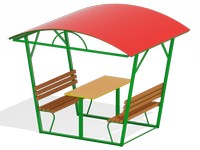 7Гимнастический комплекс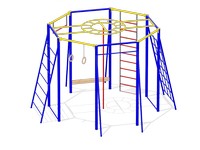 8Детский городок тип 10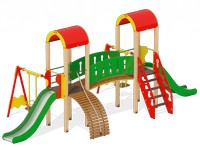 10Песочница шестигранная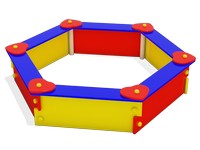 11Карусель с рулем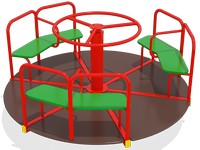 12Качели двухместные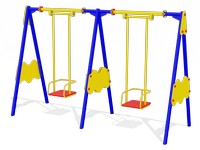 13Ограждение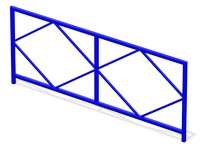 14Ограждение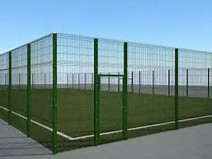 